ПРИКАЗЫВАЮ:1. Признать утратившими силу следующие приказы Министерства жилищно-коммунального хозяйства и энергетики Камчатского края:- приказ Министерства жилищно-коммунального хозяйства и энергетики Камчатского края от 14.01.2013 № 3 «Об утверждении Порядка предоставления социальной выплаты на строительство или приобретение жилого помещения в собственность граждан, состав семьи которых не менее 4-х детей или не менее 3-х одновременно рожденных детей в возрасте до 18-ти лет и одиноких матерей (отцов), воспитывающих не менее 3-х детей в возрасте до 18-ти лет, проживающих в Камчатском крае не менее 5 лет»;- приказ Министерства жилищно-коммунального хозяйства и энергетики Камчатского края от 27.03.2014 № 217 «О внесении изменения в приложение к приказу Министерства жилищно-коммунального хозяйства и энергетики Камчатского края от 14.01.2013 № 3 «Об утверждении Порядка предоставления социальной выплаты на строительство или приобретение жилого помещения в собственность граждан, состав семьи которых не менее 4-х детей или не менее 3-х одновременно рожденных детей и одиноких матерей, имеющих не менее 3-х детей, проживающих в Камчатском крае не менее 5 лет»;- приказ Министерства жилищно-коммунального хозяйства и энергетики Камчатского края от 05.09.2014 № 519 «О внесении изменения в приказ Министерства жилищно-коммунального хозяйства и энергетики Камчатского края от 14.01.2013 № 3 «Об утверждении Порядка предоставления социальной выплаты на строительство или приобретение жилого помещения в собственность граждан, состав семьи которых не менее 4-х детей или не менее 3-х одновременно рожденных детей и одиноких матерей, имеющих не менее 3-х детей, проживающих в Камчатском крае не менее 5 лет»;- приказ Министерства жилищно-коммунального хозяйства и энергетики Камчатского края от 01.11.2016 № 655 «О внесении изменения в приложение к приказу Министерства жилищно-коммунального хозяйства и энергетики Камчатского края от 14.01.2013 № 3 «Об утверждении Порядка предоставления социальной выплаты на строительство или приобретение жилого помещения в собственность граждан, состав семьи которых не менее 4-х детей или не менее 3-х одновременно рожденных детей в возрасте до 18-ти лет и одиноких матерей (отцов), воспитывающих не менее 3-х детей в возрасте до 18-ти лет, проживающих в Камчатском крае не менее 5 лет»;- приказ Министерства жилищно-коммунального хозяйства и энергетики Камчатского края от 28.02.2017 № 132 «О внесении изменения в приложение к приказу Министерства жилищно-коммунального хозяйства и энергетики Камчатского края от 14.01.2013 № 3 «Об утверждении Порядка предоставления социальной выплаты на строительство или приобретение жилого помещения в собственность граждан, состав семьи которых не менее 4-х детей или не менее 3-х одновременно рожденных детей в возрасте до 18-ти лет и одиноких матерей (отцов), воспитывающих не менее 3-х детей в возрасте до 18-ти лет, проживающих в Камчатском крае не менее 5 лет»;- приказ Министерства жилищно-коммунального хозяйства и энергетики Камчатского края от 14.06.2018 № 403 «О внесении изменений в приложение к приказу Министерства жилищно-коммунального хозяйства и энергетики Камчатского края от 14.01.2013 № 3 «Об утверждении Порядка предоставления социальной выплаты на строительство или приобретение жилого помещения в собственность граждан, состав семьи которых не менее 4-х детей или не менее 3-х одновременно рожденных детей в возрасте до 18-ти лет и одиноких матерей (отцов), воспитывающих не менее 3-х детей в возрасте до 18-ти лет, проживающих в Камчатском крае не менее 5 лет»;- приказ Министерства жилищно-коммунального хозяйства и энергетики Камчатского края от 29.04.2018 № 304 «О внесении изменений в приложение к приказу Министерства жилищно-коммунального хозяйства и энергетики Камчатского края от 14.01.2013 № 3 «Об утверждении Порядка предоставления социальной выплаты на строительство или приобретение жилого помещения в собственность граждан, состав семьи которых не менее 4-х детей или не менее 3-х одновременно рожденных детей в возрасте до 18-ти лет и одиноких матерей (отцов), воспитывающих не менее 3-х детей в возрасте до 18-ти лет, проживающих в Камчатском крае не менее 5 лет»;- приказ Министерства жилищно-коммунального хозяйства и энергетики Камчатского края от 21.04.2020 № 287 «О внесении изменений в приложение к приказу Министерства жилищно-коммунального хозяйства и энергетики Камчатского края от 14.01.2013 № 3 «Об утверждении Порядка предоставления социальной выплаты на строительство или приобретение жилого помещения в собственность граждан, состав семьи которых не менее 4-х детей или не менее 3-х одновременно рожденных детей в возрасте до 18-ти лет и одиноких матерей (отцов), воспитывающих не менее 3-х детей в возрасте до 18-ти лет, проживающих в Камчатском крае не менее 5 лет»;- приказ Министерства жилищно-коммунального хозяйства и энергетики Камчатского края от 15.06.2020 № 454 «О внесении изменений в приложение к приказу Министерства жилищно-коммунального хозяйства и энергетики Камчатского края от 14.01.2013 № 3 «Об утверждении Порядка предоставления социальной выплаты на строительство или приобретение жилого помещения в собственность граждан, состав семьи которых не менее 4-х детей или не менее 3-х одновременно рожденных детей в возрасте до 18-ти лет и одиноких матерей (отцов), воспитывающих не менее 3-х детей в возрасте до 18-ти лет, проживающих в Камчатском крае не менее 5 лет»;- приказ Министерства жилищно-коммунального хозяйства и энергетики Камчатского края от 28.12.2015 № 279 «Об утверждении Порядка предоставления социальной выплаты на строительство или приобретение жилого помещения в собственность гражданам, имеющим в составе семьи детей-инвалидов»;- приказ Министерства жилищно-коммунального хозяйства и энергетики Камчатского края от 25.01.2016 № 22 «О внесении изменения в приложение к приказу Министерства ЖКХ и энергетики Камчатского края и энергетики Камчатского края от 28.12.2015 № 729 «Об утверждении Порядка предоставления социальной выплаты на строительство или приобретение жилого помещения в собственность гражданам, имеющим в составе семьи детей-инвалидов»;- приказ Министерства жилищно-коммунального хозяйства и энергетики Камчатского края от 15.02.2018 № 64 «О внесении изменения в приложение к приказу Министерства ЖКХ и энергетики Камчатского края от 28.12.2015 № 729 «Об утверждении Порядка предоставления социальной выплаты на строительство или приобретение жилого помещения в собственность гражданам, имеющим в составе семьи детей-инвалидов»;- приказ Министерства жилищно-коммунального хозяйства и энергетики Камчатского края от 14.06.2018 № 404 О внесении изменений в приложение к приказу Министерства ЖКХ и энергетики Камчатского края от 28.12.2015 № 729 «Об утверждении Порядка предоставления социальной выплаты на строительство или приобретение жилого помещения в собственность гражданам, имеющим в составе семьи детей-инвалидов»;- приказ Министерства жилищно-коммунального хозяйства и энергетики Камчатского края от 13.06.2019 № 422 «О внесении изменений в приложение к приказу Министерства ЖКХ и энергетики Камчатского края от 28.12.2015 № 729 «Об утверждении Порядка предоставления социальной выплаты на строительство или приобретение жилого помещения в собственность гражданам, имеющим в составе семьи детей-инвалидов»;-  приказ Министерства жилищно-коммунального хозяйства и энергетики Камчатского края от 05.07.2019 № 468 «О внесении изменений в приложение к приказу Министерства ЖКХ и энергетики Камчатского края от 28.12.2015 № 729 «Об утверждении Порядка предоставления социальной выплаты на строительство или приобретение жилого помещения в собственность гражданам, имеющим в составе семьи детей-инвалидов»;- приказ Министерства жилищно-коммунального хозяйства и энергетики Камчатского края от 04.04.2018 № 223 «Об утверждении административного регламента предоставления Министерством жилищно-коммунального хозяйства и энергетики Камчатского края государственной услуги по постановке на учет граждан, имеющих право на получение социальных выплат для приобретения жилья в связи с переселением из районов Крайнего Севера и приравненных к ним местностей»;- приказ Министерства жилищно-коммунального хозяйства и энергетики Камчатского края от 28.06.2018 № 423 «О внесении изменений в приложение к приказу Министерства жилищно-коммунального хозяйства и энергетики Камчатского края от 04.04.2018 № 223 «Об утверждении административного регламента предоставления Министерством жилищно-коммунального хозяйства и энергетики Камчатского края государственной услуги по постановке на учет граждан, имеющих право на получение социальных выплат для приобретения жилья в связи с переселением из районов Крайнего Севера и приравненных к ним местностей»;- приказ Министерства жилищно-коммунального хозяйства и энергетики Камчатского края от 27.01.2020 № 23 «О внесении изменений в приказ Министерства жилищно-коммунального хозяйства и энергетики Камчатского края от 04.04.2018 № 223 «Об утверждении административного регламента предоставления Министерством жилищно-коммунального хозяйства и энергетики Камчатского края государственной услуги по постановке на учет граждан, имеющих право на получение социальных выплат для приобретения жилья в связи с переселением из районов Крайнего Севера и приравненных к ним местностей»;- приказ Министерства жилищно-коммунального хозяйства и энергетики Камчатского края от 24.03.2020 № 196 «О внесении изменений в приложение к приказу Министерства жилищно-коммунального хозяйства и энергетики Камчатского края от 04.04.2018 № 223 «Об утверждении административного регламента предоставления Министерством жилищно-коммунального хозяйства и энергетики Камчатского края государственной услуги по постановке на учет граждан, имеющих право на получение социальных выплат для приобретения жилья в связи с переселением из районов Крайнего Севера и приравненных к ним местностей»;- приказ Министерства жилищно-коммунального хозяйства и энергетики Камчатского края от 04.04.2018 № 224 «Об утверждении административного регламента предоставления Министерством жилищно-коммунального хозяйства и энергетики Камчатского края государственной услуги по включению граждан, выезжающих из районов Крайнего Севера и приравненных к ним местностей, в состав участников основного мероприятия «Выполнение государственных обязательств по обеспечению жильем категорий граждан, установленных федеральным законодательством» государственной программы Российской Федерации «Обеспечение доступным и комфортным жильем и коммунальными услугами граждан Российской Федерации»;- приказ Министерства жилищно-коммунального хозяйства и энергетики Камчатского края от 28.06.2018 № 424 «О внесении изменений в приложение к приказу Министерства жилищно-коммунального хозяйства и энергетики Камчатского края от 04.04.2018 № 224 «Об утверждении административного регламента предоставления Министерством жилищно-коммунального хозяйства и энергетики Камчатского края государственной услуги по включению граждан, выезжающих из районов Крайнего Севера и приравненных к ним местностей, в состав участников основного мероприятия «Выполнение государственных обязательств по обеспечению жильем категорий граждан, установленных федеральным законодательством» государственной программы Российской Федерации «Обеспечение доступным и комфортным жильем и коммунальными услугами граждан Российской Федерации»;- приказ Министерства жилищно-коммунального хозяйства и энергетики Камчатского края от 26.09.2019 № 654 «О внесении изменений в приказ Министерства жилищно-коммунального хозяйства и энергетики Камчатского края от 04.04.2018 № 224 «Об утверждении административного регламента предоставления Министерством жилищно-коммунального хозяйства и энергетики Камчатского края государственной услуги по включению граждан, выезжающих из районов Крайнего Севера и приравненных к ним местностей, в состав участников основного мероприятия «Выполнение государственных обязательств по обеспечению жильем категорий граждан, установленных федеральным законодательством» государственной программы Российской Федерации «Обеспечение доступным и комфортным жильем и коммунальными услугами граждан Российской Федерации»;- приказ Министерства жилищно-коммунального хозяйства и энергетики Камчатского края от 21.10.2019 № 703 «О внесении изменений в приложение к приказу Министерства жилищно-коммунального хозяйства и энергетики Камчатского края от 04.04.2018 № 224 «Об утверждении административного регламента предоставления Министерством жилищно-коммунального хозяйства и энергетики Камчатского края государственной услуги по включению граждан, выезжающих из районов Крайнего Севера и приравненных к ним местностей, в состав участников ведомственной целевой программы «Оказание государственной поддержки гражданам в обеспечении жильем и оплате жилищно-коммунальных услуг» государственной программы Российской Федерации «Обеспечение доступным и комфортным жильем и коммунальными услугами граждан Российской Федерации»;- приказ Министерства жилищно-коммунального хозяйства и энергетики Камчатского края от 05.12.2019 № 827 «О внесении изменений в приложение к приказу Министерства жилищно-коммунального хозяйства и энергетики Камчатского края от 04.04.2018 № 224 «Об утверждении административного регламента предоставления Министерством жилищно-коммунального хозяйства и энергетики Камчатского края государственной услуги по включению граждан, выезжающих из районов Крайнего Севера и приравненных к ним местностей, в состав участников ведомственной целевой программы «Оказание государственной поддержки гражданам в обеспечении жильем и оплате жилищно-коммунальных услуг» государственной программы Российской Федерации «Обеспечение доступным и комфортным жильем и коммунальными услугами граждан Российской Федерации»;- приказ Министерства жилищно-коммунального хозяйства и энергетики Камчатского края от 27.01.2020 № 24 «О внесении изменений в приложение к приказу Министерства жилищно-коммунального хозяйства и энергетики Камчатского края от 04.04.2018 № 224 «Об утверждении административного регламента предоставления Министерством жилищно-коммунального хозяйства и энергетики Камчатского края государственной услуги по включению граждан, выезжающих из районов Крайнего Севера и приравненных к ним местностей, в состав участников ведомственной целевой программы «Оказание государственной поддержки гражданам в обеспечении жильем и оплате жилищно-коммунальных услуг» государственной программы Российской Федерации «Обеспечение доступным и комфортным жильем и коммунальными услугами граждан Российской Федерации»;- приказ Министерства жилищно-коммунального хозяйства и энергетики Камчатского края от 24.03.2020 № 194 «О внесении изменений в приложение к приказу Министерства жилищно-коммунального хозяйства и энергетики Камчатского края от 04.04.2018 № 224 «Об утверждении административного регламента предоставления Министерством жилищно-коммунального хозяйства и энергетики Камчатского края государственной услуги по включению граждан, выезжающих из районов Крайнего Севера и приравненных к ним местностей, в состав участников ведомственной целевой программы «Оказание государственной поддержки гражданам в обеспечении жильем и оплате жилищно-коммунальных услуг» государственной программы Российской Федерации «Обеспечение доступным и комфортным жильем и коммунальными услугами граждан Российской Федерации»;- приказ Министерства жилищно-коммунального хозяйства и энергетики Камчатского края от 04.04.2018 № 225 «Об утверждении административного регламента предоставления Министерством жилищно-коммунального хозяйства и энергетики Камчатского края государственной услуги по выдаче государственных жилищных сертификатов гражданам, выезжающим из районов Крайнего Севера и приравненных к ним местностей»;- приказ Министерства жилищно-коммунального хозяйства и энергетики Камчатского края от 28.06.2018 № 425 «О внесении изменений в приказ Министерства жилищно-коммунального хозяйства и энергетики Камчатского края от 04.04.2018 № 225 «Об утверждении административного регламента предоставления Министерством жилищно-коммунального хозяйства и энергетики Камчатского края государственной услуги по выдаче государственных жилищных сертификатов гражданам, выезжающим из районов Крайнего Севера и приравненных к ним местностей»;- приказ Министерства жилищно-коммунального хозяйства и энергетики Камчатского края от 27.07.2018 № 500 «О внесении изменений в приложение к приказу Министерства жилищно-коммунального хозяйства и энергетики Камчатского края от 04.04.2018 № 225 «Об утверждении административного регламента предоставления Министерством жилищно-коммунального хозяйства и энергетики Камчатского края государственной услуги по выдаче государственных жилищных сертификатов гражданам, выезжающим из районов Крайнего Севера и приравненных к ним местностей»;- приказ Министерства жилищно-коммунального хозяйства и энергетики Камчатского края от 26.09.2019 № 655 «О внесении изменений в приказ Министерства жилищно-коммунального хозяйства и энергетики Камчатского края от 04.04.2018 № 225 «Об утверждении административного регламента предоставления Министерством жилищно-коммунального хозяйства и энергетики Камчатского края государственной услуги по выдаче государственных жилищных сертификатов гражданам, выезжающим из районов Крайнего Севера и приравненных к ним местностей»;- приказ Министерства жилищно-коммунального хозяйства и энергетики Камчатского края от 21.10.2019 № 704 «О внесении изменений в приложение к приказу Министерства жилищно-коммунального хозяйства и энергетики Камчатского края от 04.04.2018 № 225 «Об утверждении административного регламента предоставления Министерством жилищно-коммунального хозяйства и энергетики Камчатского края государственной услуги по выдаче государственных жилищных сертификатов гражданам, выезжающим из районов Крайнего Севера и приравненных к ним местностей»;- приказ Министерства жилищно-коммунального хозяйства и энергетики Камчатского края от 05.12.2019 № 828 «О внесении изменений в приложение к приказу Министерства жилищно-коммунального хозяйства и энергетики Камчатского края от 04.04.2018 № 225 «Об утверждении административного регламента предоставления Министерством жилищно-коммунального хозяйства и энергетики Камчатского края государственной услуги по выдаче государственных жилищных сертификатов гражданам, выезжающим из районов Крайнего Севера и приравненных к ним местностей»;- приказ Министерства жилищно-коммунального хозяйства и энергетики Камчатского края от 27.01.2020 № 25 «О внесении изменений в приложение к приказу Министерства жилищно-коммунального хозяйства и энергетики Камчатского края от 04.04.2018 № 225 «Об утверждении административного регламента предоставления Министерством жилищно-коммунального хозяйства и энергетики Камчатского края государственной услуги по выдаче государственных жилищных сертификатов гражданам, выезжающим из районов Крайнего Севера и приравненных к ним местностей»;- приказ Министерства жилищно-коммунального хозяйства и энергетики Камчатского края от 24.03.2020 № 195 «О внесении изменений в приложение к приказу Министерства жилищно-коммунального хозяйства и энергетики Камчатского края от 04.04.2018 № 225 «Об утверждении административного регламента предоставления Министерством жилищно-коммунального хозяйства и энергетики Камчатского края государственной услуги по выдаче государственных жилищных сертификатов гражданам, выезжающим из районов Крайнего Севера и приравненных к ним местностей»;- приказ Министерства жилищно-коммунального хозяйства и энергетики Камчатского края от 18.05.2018 № 348 «Об утверждении административного регламента предоставления Министерством жилищно-коммунального хозяйства и энергетики Камчатского края государственной услуги по признанию граждан нуждающимися в жилых помещениях жилищного фонда Камчатского края, предоставляемых по договорам социального найма»;- приказ Министерства жилищно-коммунального хозяйства и энергетики Камчатского края от 29.10.2018 № 671 «О внесении изменений в приложение к приказу Министерства жилищно-коммунального хозяйства и энергетики Камчатского края от 18.05.2018 № 348 «Об утверждении административного регламента предоставления Министерством жилищно-коммунального хозяйства и энергетики Камчатского края государственной услуги по признанию граждан нуждающимися в жилых помещениях жилищного фонда Камчатского края, предоставляемых по договорам социального найма»;- приказ Министерства жилищно-коммунального хозяйства и энергетики Камчатского края от 08.05.2019 № 325 «О внесении изменений в приложение к приказу Министерства жилищно-коммунального хозяйства и энергетики Камчатского края от 18.05.2018 № 348 «Об утверждении административного регламента предоставления Министерством жилищно-коммунального хозяйства и энергетики Камчатского края государственной услуги по признанию граждан нуждающимися в жилых помещениях жилищного фонда Камчатского края, предоставляемых по договорам социального найма»;- приказ Министерства жилищно-коммунального хозяйства и энергетики Камчатского края от 27.01.2020 № 26 «О внесении изменений в приказ Министерства жилищно-коммунального хозяйства и энергетики Камчатского края от 18.05.2018 № 348 «Об утверждении административного регламента предоставления Министерством жилищно-коммунального хозяйства и энергетики Камчатского края государственной услуги по признанию граждан нуждающимися в жилых помещениях жилищного фонда Камчатского края, предоставляемых по договорам социального найма»;- приказ Министерства жилищно-коммунального хозяйства и энергетики Камчатского края от 10.07.2018 № 463 «Об утверждении административного регламента предоставления Министерством жилищно-коммунального хозяйства и энергетики Камчатского края государственной услуги по предоставлению социальной выплаты на строительство или приобретение жилого помещения в собственность граждан, состав семьи которых не менее 4-х детей или не менее 3-х одновременно рожденных детей в возрасте до 18-ти лет и одиноких матерей (отцов), воспитывающих не менее 3-х детей в возрасте до 18-ти лет, проживающих в Камчатском крае не менее 5 лет»;- приказ Министерства жилищно-коммунального хозяйства и энергетики Камчатского края от 02.11.2020 № 20-910 «О внесении изменений в приложение к приказу Министерства жилищно-коммунального хозяйства и энергетики Камчатского края от 10.07.2018 № 463 «Об утверждении административного регламента предоставления Министерством жилищно-коммунального хозяйства и энергетики Камчатского края государственной услуги по предоставлению социальной выплаты на строительство или приобретение жилого помещения в собственность граждан, состав семьи которых не менее 4-х детей или не менее 3-х одновременно рожденных детей в возрасте до 18-ти лет и одиноких матерей (отцов), воспитывающих не менее 3-х детей в возрасте до 18-ти лет, проживающих в Камчатском крае не менее 5 лет»;- приказ Министерства жилищно-коммунального хозяйства и энергетики Камчатского края от 29.01.2016 № 38 «Об утверждении административного регламента предоставления Министерством жилищно-коммунального хозяйства и энергетики Камчатского края государственной услуги по предоставлению социальной выплаты гражданам, имеющим в составе семьи детей-инвалидов»;- приказ Министерства жилищно-коммунального хозяйства и энергетики Камчатского края от 20.06.2016 № 361 «О внесении изменений в приложение к приказу Министерства жилищно-коммунального хозяйства и энергетики Камчатского края от 29.01.2016 № 38 «Об утверждении административного регламента предоставления Министерством жилищно-коммунального хозяйства и энергетики Камчатского края государственной услуги по предоставлению социальной выплаты гражданам, имеющим в составе семьи детей-инвалидов»;- приказ Министерства жилищно-коммунального хозяйства и энергетики Камчатского края от 10.07.2018 № 464 «О внесении изменений в приложение к приказу Министерства жилищно-коммунального хозяйства и энергетики Камчатского края от 29.01.2016 № 38 «Об утверждении административного регламента предоставления Министерством жилищно-коммунального хозяйства и энергетики Камчатского края государственной услуги по предоставлению социальной выплаты гражданам, имеющим в составе семьи детей-инвалидов»;- приказ Министерства жилищно-коммунального хозяйства и энергетики Камчатского края от 02.11.2020 № 20-912 «О внесении изменений в приложение к приказу Министерства жилищно-коммунального хозяйства и энергетики Камчатского края от 29.01.2016 № 38 «Об утверждении административного регламента предоставления Министерством жилищно-коммунального хозяйства и энергетики Камчатского края государственной услуги по предоставлению социальной выплаты гражданам, имеющим в составе семьи детей-инвалидов»;2. Настоящий приказ вступает в силу после дня его официального опубликования.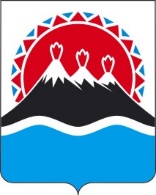 МИНИСТЕРСТВО ЖИЛИЩНО-КОММУНАЛЬНОГО ХОЗЯЙСТВА И ЭНЕРГЕТИКИКАМЧАТСКОГО КРАЯПРИКАЗ № [Номер документа]г. Петропавловск-Камчатскийот [Дата регистрации]О признании утратившими силу отдельных приказов Министерства жилищно-коммунального хозяйства и энергетики Камчатского краяВрио Министра[горизонтальный штамп подписи 1]А.А. Питиримов 